TEILÜBERARBEITUNG DER PRÜFUNGSRICHTLINIEN FÜR PAPRIKAVon einem Sachverständigen aus der Europäischen Union erstelltes DokumentHaftungsausschluss:  dieses Dokument gibt nicht die Grundsätze oder eine Anleitung der UPOV wieder	Zweck dieses Dokuments ist es, einen Vorschlag zur Teilüberarbeitung der Prüfungsrichtlinien für Paprika (Capsicum annuum L.) (Dokument TG/76/8 Rev.) vorzulegen.	Auf ihrer einundfünfzigsten Tagung in Roelofarendsveen, Niederlande, vom 3. bis 7. Juli 2017 prüfte die Technische Arbeitsgruppe für Gemüsearten (TWV) auf der Grundlage der Dokumente TG/76/8 Rev. und TWV/51/7 „Partial Revision of the Test Guidelines for Pepper“ einen Vorschlag für eine Teilüberarbeitung der Prüfungsrichtlinien für Paprika (Dokument TG/76/8 Rev.) und schlug folgende Überarbeitungen an den Prüfungsrichtlinien für Paprika vor (vergleiche Dokument TWV/51/16 „Report”, Absätze 107 und 108):Änderung der Beispielssorten für folgende Merkmale von Merkmal 48 „Resistenz gegen Tobamovirus“48.1 „Tobacco mosaic virus Pathotyp 0 (TMV: 0)”48.2 „Pepper mild mottle virus Pathotyp 1.2 (PMMoV: 1.2)”48.3 „Pepper mild mottle virus Pathotyp 1.2.3 (PMMoV: 1.2.3)”Änderung der Methodik für Merkmal 48 „Resistenz gegen Tobamovirus“ unter „Zu 48“	Die TWV nahm zur Kenntnis, daß gleichzeitig mit der Teilüberarbeitung von Merkm. 48 „Resistenz gegen Tobamovirus” folgende Berichtigung an Paprika vorgenommen würde (vergleiche Dokument TWV/51/16 „Report”, Absatz 109):c)	Hinzufügung der fehlenden Methode für die VG-Erfassung von Merkmal 2 „Pflanze: Wuchsform” (vergleiche Dokumente TG/76/8(proj.6) und TC/42/11, Anlage II).	Die vorgeschlagenen Änderungen sind nachfolgend durch Hervorheben und Unterstreichen (Einfügungen) und Durchstreichen (Streichungen) angegeben.Vorschlag zur Änderung der Beispielssorten für die folgenden Merkmale von Merkmal 48 „Resistenz gegen Tobamovirus“Derzeitiger WortlautVorgeschlagener neuer WortlautVorschlag zur Änderung der Methodik für Merkmal 48 „Resistenz gegen Tobamovirus“ unter „Zu 48“Derzeitiger Wortlaut Zu 48: Resistenz gegen Tobamovirus*kein Saatgut von L2-Sorten verfügbar; L2 wird nicht für Züchtung verwendetVorgeschlagener neuer WortlautZu 48: Resistenz gegen TobamovirusVorschlag für die Hinzufügung der fehlenden VG-Erfaßungsmethode zu Merkmal 2 „Pflanze: Wuchsform“ Derzeitiger WortlautVorgeschlagener neuer Wortlaut [Ende des Dokuments]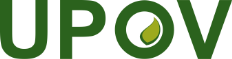 GInternationaler Verband zum Schutz von PflanzenzüchtungenErweiterter RedaktionsausschussGenf, 26. und 27. März 2018TC-EDC/Mar18/6Original:  englischDatum:  1. Februar 201848.

(+)VGResistance to TobamovirusRésistance au tobamovirusResistenz gegen TobamovirusResistencia al tobamovirus48.1 (*)Tobacco mosaic virus 
Pathotype 0 
(TMV: 0)Tobacco mosaic virus 
Pathotype 0 
(TMV: 0)Tobacco mosaic virus 
Pathotyp 0 
(TMV: 0)Tobacco mosaic virus 
Patotipo 0
 (TMV: 0)QLabsentabsentefehlendausenteGordo, Pepita, Piperade1presentprésentevorhandenpresenteLamuyo, Sonar, 
Yolo Wonder948.2
(*)Pepper mild mottle virus 
Pathotype 1.2
(PMMoV: 1.2)Pepper mild mottle virus 
Pathotype 1.2
(PMMoV: 1.2)Pepper mild mottle virus 
Pathotyp 1.2
(PMMoV: 1.2)Pepper mild mottle virus 
Patotipo 1.2
(PMMoV: 1.2)QLabsentabsentefehlendausenteLamuyo, Yolo Wonder1presentprésentevorhandenpresenteFerrari, Orion, Solario948.3
(*)
Pepper mild mottle virus 
Pathotype 1.2.3
(PMMoV: 1.2.3)Pepper mild mottle virus 
Pathotype 1.2.3
(PMMoV: 1.2.3)Pepper mild mottle virus 
Pathotyp 1.2.3
(PMMoV: 1.2.3)Pepper mild mottle virus 
Patotipo 1.2.3
(PMMoV: 1.2.3)QLabsentabsentefehlendausenteSolario, Yolo Wonder1presentprésentevorhandenpresenteCuby, Friendly948.

(+)VGResistance to TobamovirusRésistance au tobamovirusResistenz gegen TobamovirusResistencia al tobamovirus48.1 (*)Tobacco mosaic virus 
Pathotype P0 
(TMV: 0)Tobacco mosaic virus 
Pathotype 0 
(TMV: 0)Tobacco mosaic virus 
Pathotyp 0 
(TMV: 0)Tobacco mosaic virus 
Patotipo 0
 (TMV: 0)QLabsentabsentefehlendausenteGordo, Pepita, Piperade Lamu, Pepita, Piquillo1presentprésentevorhandenpresenteLamuyo, Sonar, Fehérözön, Turia,
Yolo Wonder948.2
(*)Pepper mild mottle virus 
Pathotype P1.2
(PMMoV: 1.2)Pepper mild mottle virus 
Pathotype 1.2
(PMMoV: 1.2)Pepper mild mottle virus 
Pathotyp 1.2
(PMMoV: 1.2)Pepper mild mottle virus 
Patotipo 1.2
(PMMoV: 1.2)QLabsentabsentefehlendausenteLamuyo, Fehérözön, Lamu, Turia, Yolo Wonder1presentprésentevorhandenpresenteFerrari, Orion, Solario Candela, Ferrari, Novi 3, PI152225948.3
(*)
Pepper mild mottle virus 
Pathotype P1.2.3
(PMMoV: 1.2.3)Pepper mild mottle virus 
Pathotype 1.2.3
(PMMoV: 1.2.3)Pepper mild mottle virus 
Pathotyp 1.2.3
(PMMoV: 1.2.3)Pepper mild mottle virus 
Patotipo 1.2.3
(PMMoV: 1.2.3)QLabsentabsentefehlendausenteSolario, Candela, Ferrari, Yolo Wonder1presentprésentevorhandenpresenteCuby, Bisonte, Friendly, Tom 491.PathogenTobamovirus (die Gattung, die den Tabacco mosaic virus (TMV) und den Pepper mild mottle virus (PMMoV) enthält)2.Quarantänestatusnein3.WirtsartenCapsicum annuum4.Quelle des InokulumsGEVES (FR), Naktuinbouw (NL), INIA (ES)5.IsolatPathotyp 0, Pathotyp 1.2 und Pathotyp 1.2.36.Feststellung der Isolatidentitätan Vergleichssorten (S = anfällig, R = resistent)Tobamovirus-Pathotypen bei PaprikaTobamovirus-Pathotypen bei PaprikaTobamovirus-Pathotypen bei PaprikaTMV: 0PMMoV: 1.2PMMo: 1.2.3ResistenzcodeResistenzgen01.21.2.3VergleichssortenL0SSSLamu, Pepita Tm0L1RSSExplorer, Lamuyo, Sonar, Yolo WonderTm1L2*RSSC. frutescens ‘Tabasco’*Tm2L3RRSFerrari, Novi 3, Orion, SolarioTm3L4RRRCuby, Friendly, Tom 47.Feststellung der PathogenitätVerwendung anfälliger Paprika-Standardsorte oder Lesionen bei Nicotiana tabacum 'Xanthi' 2 Tage nach Inokulation8.Vermehrung des Inokulums8.1Vermehrungsmediumauf lebender Pflanze oder getrockneten Blättern8.2VermehrungssorteTomate oder Paprika (z.B. Lamu) oder Nicotiana tabacum (cv. Samsun)8.3Pflanzenstadium bei der InokulationKeimblätter vollständig entwickelt oder im Stadium des „ersten Blattes“ zugespitzt oder 3 - 5 Blätter  8.4Inokulationsmediumeiskalte PBS + Carborundum8.5InokulationsmethodeReiben8.6Ernte des Inokulums-8.7Prüfung des geernteten Inokulums-8.8Haltbarkeit/Lebensfähigkeit des InokulumsTrockenlagerung gefriergetrockneter Blätter bei 4°C über 10 Jahre9.Prüfungsanlage9.1Anzahl der Pflanzen pro Genotypmindestens 20 Pflanzen9.2Anzahl der Wiederholungenz.B. 19.3Kontrollsortensiehe Tabelle mit Beispielssorten untenResistenz gegen ToMV: 0 – TMV: 0PMMoV: 1.2PMMoV: 1.2.3fehlendGordo, Pepita, PiperadeLamuyo, Yolo WonderSolario, Yolo WondervorhandenLamuyo, Sonar, Yolo WonderFerrari, Orion, Solario Cuby, Friendly9.4Gestaltung der Prüfungunbehandelte Pflanze hinzufügen9.5PrüfungseinrichtungGewächshaus oder Klimakammer9.6Temperatur20 - 25°C  9.7Lichtmindestens 12 Stunden9.8Jahreszeit-9.9Besondere Maßnahmen-10.Inokulation10.1Vorbereitung des InokulumsSaft: PBS(1:9) – zur Gewinnung des Saftes einen Mörser benutzen, um infizierte Blätter zu zermahlen10.2Quantifizierung des Inokulums150 Pflanzen mit 100 ml Virensuspension10.3Pflanzenstadium bei InokulationKeimblätter vollständig entwickelt oder im Stadium des „ersten Blattes“ zugespitzt oder 3.-5. Blätter  10.4InokulationsmethodeEinreiben mit einer Virussuspension oder Verwendung einer Bürste für gleichmäßigere Inokulation und zur Vermeidung mechanischen Schadens 10.5Erste Erfassung5-15 Tage bis 10-15 Tage nach der Inokulation10.6Zweite Erfassung10-11 Tage nach der Inokulation bis 15-20 Tage nach der Inokulation10.7Abschließende Erfassungen20 Tage nach der Inokulation11.Erfassungen11.1Methodevisuell, vergleichend; Nekrose bedeutet Überempfindlichkeit und Resistenz11.2Erfassungsskala[1] fehlend: Mosaik (entwickelt sich manchmal spät, manchmal früh und führt zum Pflanzentot ohne Überempfindlichkeit)[9] vorhandenAll diese Erfassungen könnten gemacht werden:systemische Nekrose, Verkümmernlokale Nekrose, Abfallen von Blätternkeine Virussymptome, nur mechanischer SchadenSie können an mehrere Faktoren verknüpft sein, beispielsweise wie früh die Kontamination erfolgt, die Verwendung des Stammes (CPVO-Projekt HARMORES 2 – 2012-2015), aber nicht aufgrund bestimmter Genotypen.11.3Validierung der Prüfungan Standardsorten11.4Abweicherhöchstens 1 Abweicher pro 20 Pflanzen12.Auswertung der Daten hinsichtlich der UPOV AusprägungsstufenQL13.Kritische KontrollpunkteDer Tobamovirus-Pathotyp wird an Vergleichssorten definiert und kann zu TMV gehören: 0, PMMoV: 1.2, PMMoV: 1.2.31.PathogenTobacco mosaic virus und Pepper mild mottle virus2.Quarantänestatusnein3.WirtsartenPaprika – Capsicum annuum L.4.Quelle des InokulumsGEVES (FR), Naktuinbouw (NL) oder INIA (SP)5.IsolatTobacco mosaic virus Pathotyp 0 (TMV: 0) Stamm Vi-648.2 „Pepper mild mottle virus Pathotyp 1.2 (PMMoV: 1.2) Stamm nt203Pepper mild mottle virus Pathotyp 1.2.3 (PMMoV: 1.2.3) Stamm EveDie Prüfungsprotokolle wurden in einem vom CPVO mitfinanzierten Projekt mit diesen 3 Isolaten/Pathotypen validiert.6.Feststellung der IsolatidentitätGenetisch definierte Paprika-Vergleichssorten (Verweis auf ISF-Website: http://www.worldseed.org/isf/differential_hosts.html)7.Feststellung der PathogenitätPrüfung an anfälligen Pflanzen8.Vermehrung des Inokulums8.1VermehrungsmediumRegeneration des Virus auf Pflanzenmaterial vor der Inokulationsvorbereitung8.2VermehrungssorteAn anfälliger Paprikasorte, Tobamovirus-Pathotypen können an Sorten vermehrt werden, die für jeden bestimmten Pathotyp selektiv sind. Für TMV, da Tomate und Tabak Nicotiana tabacum cv. Samsun große Blätter haben und viel Inokulum produzieren können, werden sie für die Vermehrung von TMV empfohlen: 0.8.3Pflanzenstadium bei Inokulationsiehe 10.38.4Inokulationsmediumsiehe 10.18.5Inokulationsmethodesiehe 10.48.6Ernte des InokulumsSymptomatische frische Blätter8.7Prüfung des geernteten InokulumsOption: junge Blätter von Nicotiana tabacum „Xanthi” nach 5-7 Tagen bei 20-25°C auf lokale Läsionen untersuchen.8.8Haltbarkeit/Lebensfähigkeit des Inokulumsfrisch > 1 Tag im Kühlschrank, getrocknet > 1 Jahr im Kühlschrank oder Saft > 1 Jahr im Gefrierschrank -20°C9.Prüfungsanlage9.1Anzahl der Pflanzen pro GenotypMindestens 20 Pflanzen.9.2Anzahl der Wiederholungen-9.3KontrollsortenTMV: 0:Anfällige Kontrollsorten: Lamu, Pepita, Piquillo Resistente Kontrollsorten: Fehérözön, Yolo WonderPMMoV: 1.2:Anfällige Kontrollsorten: Fehérözön, Lamu, Yolo WonderResistente Kontrollsorten: Ferrari, Novi 3PMMoV: 1.2.3:Anfällige Kontrollsorten: Ferrari, Yolo WonderResistente Kontrollsorten: Friendly, Tom 49.4Gestaltung der PrüfungHinzufügung nicht inokulierter Pflanzen9.5PrüfungseinrichtungKlimatisierter Raum oder Gewächshaus9.6Temperatur20-25°C9.7Licht12 Stunden oder länger9.8Jahreszeit-9.9Besondere Maßnahmen-10.Inokulation10.1Vorbereitung des Inokulums1 g Blatt mit Symptomen mit 10 ml PBS oder ähnlicher Pufferlösung oder Verdünnung von Saft in Wasser.Homogenisieren, Carborundum zu Pufferlösung hinzufügen10.2Quantifizierung des Inokulums-10.3Pflanzenstadium bei InokulationTMV: 0, Keimblätter bis erstes BlattstadiumPMMoV: 1.2, KeimblattstadiumPMMoV: 1.2.3, Keimblattstadium10.4InokulationsmethodeEinreiben mit der Virussuspension.10.5Erste ErfassungTMV:0:4-7 Tage nach der Inokulation zur Erfassung lokaler Nekrose.PMMoV: 1.2 und PMMoV: 1.2.3:4-7 Tage nach der Inokulation zur Erfassung lokaler nekrotischer Läsionen, die zum Abfallen des Keimblattes führen können. Nach diesem Zeitpunkt sind diese Nekrosen auf abgefallenen Keimblättern kaum zu sehen.10.6Zweite ErfassungTMV: 0:zwei Wochen nach der Inokulation zur Erfassung von Symptomen für Anfälligkeit.PMMoV: 1.2 und PMMoV: 1.2.3:zwei Wochen nach der Inokulation zur Erfassung von Symptomen für Anfälligkeit.10.7Abschließende ErfassungenTMV:0:drei Wochen nach der Inokulation.PMMoV: 1.2 und PMMoV: 1.2.3:Drei Wochen nach der Inokulation.Für TMV:0, PMMoV: 1.2 und PMMoV: 1.2.3, zwei dieser drei Erfassungen können ausreichend sein, der dritte Eintrag ist optional für die Erfassung der Entwicklung von Symptomen (abhängig von Symptomen an Kontrollsorten oder heterogenem Verhalten).11.Erfassungen11.1MethodeVisuell11.2ErfassungsskalaTMV: 0:Anfälligkeit: Mosaik (Aucuba im Falle von Aucuba-Stamm wie Vi-6), Wachstumsverringerung, Absterben von Pflanzen.Resistenz:  lokale nekrotische Läsionen, die zum Abfallen von Blättern, systemischer Nekrose, Adernnekrose, Nekrose am Stil führen können.PMMoV: 1.2 und PMMoV: 1.2.3:Anfälligkeit: Mosaik (grün), Wachstumsminderung.Resistenz:  lokale nekrotische Läsionen, die zum Abfallen des Keimblattes, systemischer Nekrose, führen können.11.3Validierung der PrüfungDie Bewertung der Sortenresistenz sollte mit den Ergebnissen resistenter und anfälliger Kontrollen kalibriert werden.12.Auswertung der Daten hinsichtlich der UPOV-Ausprägungsstufenfehlend……………………….[1] anfälligvorhanden………………………[9] resistent13.Kritische KontrollpunkteFür TMV: 0, Pflanzen ohne jegliches Symptom sind als der Inokulation entgangen zu betrachten.Empfohlene Eintragsdaten sollten abhängig von der Ausprägung der Symptome an Kontrollsorten angepaßt werden. Umweltbedingungen können im Laufe der Zeit einen Einfluß auf die Ausprägung von Symptomen haben. In diesem Fall könnte ein dritter Eintrag erforderlich sein. Empfohlene Eintragsdaten sollten abhängig von der Ausprägung der Symptome an Kontrollsorten angepaßt werden. Umweltbedingungen können im Laufe der Zeit einen Einfluß auf die Ausprägung von Symptomen haben. In diesem Fall könnte ein dritter Eintrag erforderlich sein. 2.Plant: habitPlante: portPflanze: WuchsformPlanta: porteQNuprightérigéaufrechterectoDe Cayenne, 
Doux très long des Landes, Piquant d’Algérie1semi-uprightdemi-érigéhalbaufrechtsemierectoClovis, Sonar2prostrateétaléliegendpostradoDelphin, Trophy32.VGPlant: habitPlante: portPflanze: WuchsformPlanta: porteQNuprightérigéaufrechterectoDe Cayenne, 
Doux très long des Landes, Piquant d’Algérie1semi-uprightdemi-érigéhalbaufrechtsemierectoClovis, Sonar2prostrateétaléliegendpostradoDelphin, Trophy3